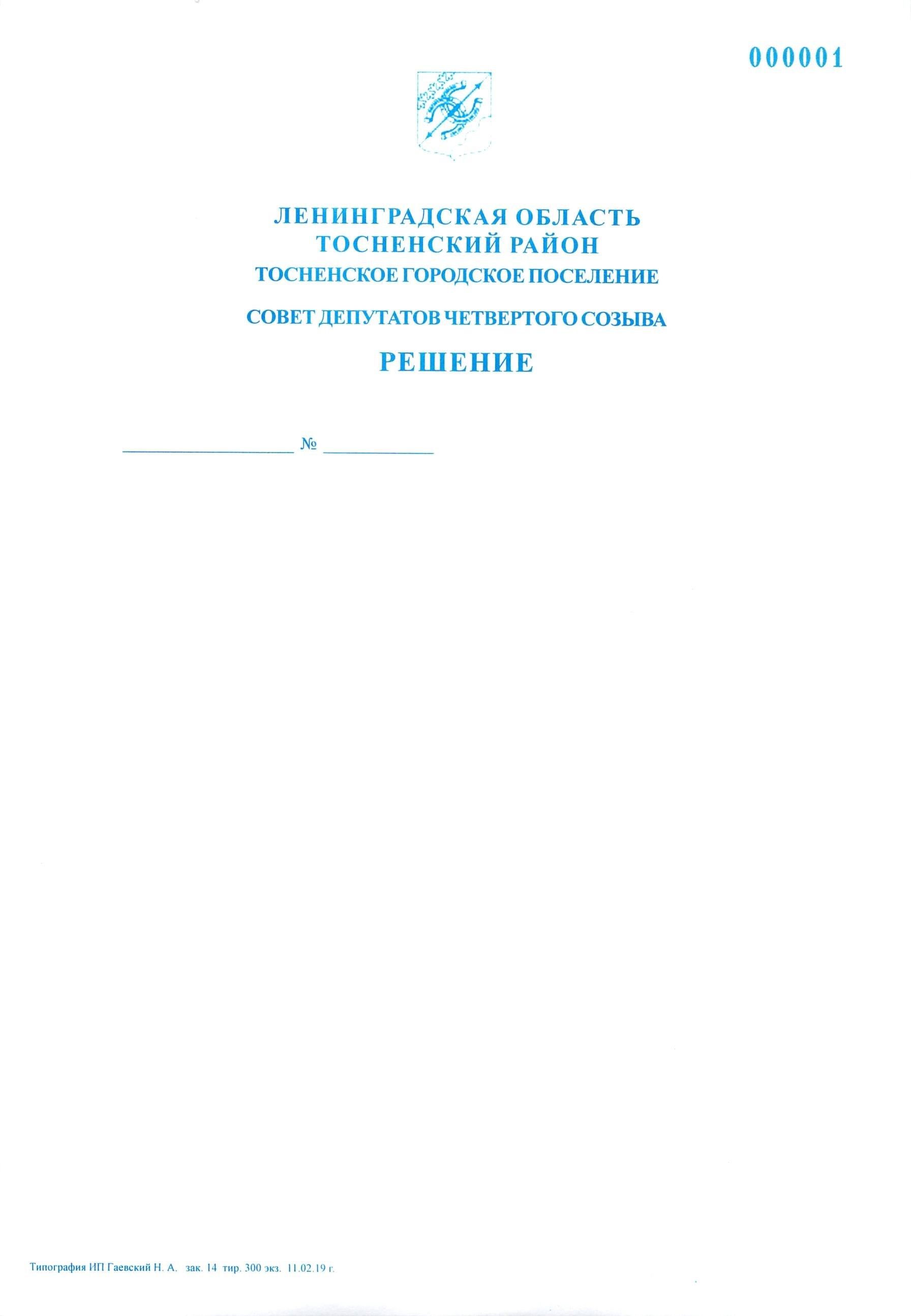             12.09.2019                      3Об избрании заместителя главы Тосненскогогородского поселения Тосненского районаЛенинградской области	В соответствии с Федеральным законом от 06.10.2003 № 131-ФЗ «Об общих     принципах организации местного самоуправления в Российской Федерации», Уставом Тосненского городского поселения Тосненского района Ленинградской области совет    депутатов Тосненского городского поселения Тосненского района Ленинградской областиРЕШИЛ:	1. Избрать заместителем главы Тосненского городского поселения Тосненского района Ленинградской области Рябова Евгения Владимировича, депутата совета депутатов Тосненского городского поселения Тосненского района Ленинградской области .	2. Аппарату совета депутатов Тосненского городского поселения Тосненского     района Ленинградской области обеспечить официальное опубликование и обнародование настоящего решения.Глава Тосненского городского поселения					                А.Л. КанцеревВоробьева Оксана Владимировна, 8(81361)3322918 гв